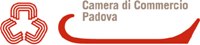 ALLEGATO 2) all’Avviso Alla Camera di Commercio di Padova PROPOSTA PROGETTUALE  A FAVORE DELLA PROMOZIONE E SENSIBILIZZAZIONE DEL SERVIZIO AZIENDA PULITA - RICICLAGRICOLA ANNO 2021 Soggetto Proponente ______________________________________________1 - Composizione dell’eventuale partenariatoSpecificare l’eventuale coinvolgimento di altri soggetti collettivi che favoriscano un maggiore impatto del progetto (Enti pubblici, Associazioni imprenditoriali del settore agricolo, consorzi, etc.) illustrando in particolare esperienza e capacità del proponente di coinvolgere le imprese agricole della provincia di Padova2 -  Descrizione delle attività di promozione sensibilizzazione del servizio alle imprese agricole della provincia di Padova specificare le singole azioni previste, il numero di aziende che saranno coinvolte e le modalità di verifica dei risultati3 - Descrizione delle attività di assistenza alle imprese agricole della provincia di Padova nella fase di analisi dei rifiuti, gestione dei trattamenti, conferimento ai centri di raccoltaspecificare le singole azioni previste, il numero di aziende che saranno coinvolte e le modalità di verifica dei risultati4 - Sostenibilità e responsabilità sociale di territorioindicare l’impatto sociale ed ambientale delle azioni previste, con attenzione alla responsabilità sociale di territorio, scelta di soluzioni di minore impatto ambientale, acquisti verdi, attenzione all’economia circolare5 - budget previsionale del progettospecificare le spese previste, il contributo richiesto alla Camera di Commercio  ed eventuali altre entrate Data 		                	Firma digitale del soggetto proponenteDescrizione attività  (e soggetto attuatore, nel caso di partenariato)Importo specificare di seguito le iniziative per l’attività di promozione e sensibilizzazione: €specificare di seguito le iniziative per l’attività di assistenza alle imprese agricole della provincia di Padova nella fase di analisi dei rifiuti, gestione dei trattamenti, conferimento ai centri di raccolta:€Totale €Contributo richiesto alla Camera (pari al 50% delle spese) fino ad un massimo di € 5.000   €Specificare eventuali altre entrate €